Model Agreement OneThis Volunteer Agreement describes the arrangement between [NAME OF ORGANISATION] and you, the volunteer. We wish to assure you of our appreciation of your volunteering with us and our commitment to do the best we can to make your experience with us enjoyable and rewarding.Part One: The OrganisationYour role as a volunteer is  [NAME OF ORGANISATION] and starts on [00/00/0000]. The purpose of this role is to [STATE HOW THE ROLE BENEFITS THE ORGANISATION].[NAME OF ORGANISATION] commits to the following:Induction and TrainingTo provide thorough induction on the work of  [NAME OF ORGANISATION], its staff, your volunteering role and the induction and/or training you need to meet the responsibilities of this role. The Volunteer Handbook provides further details of the organisation.Supervision, Support and FlexibilityTo explain the standards, we expect for our services and to encourage and support you to achieve and maintain them. [NAME OF ORGANISATION] will provide a named person who will meet with you regularly to discuss your volunteering, your support needs and any issues that may arise.  Through our support systems we will do our best to develop your volunteering role with us.ExpensesTo repay these expenses following procedures in the Volunteer handbook:Travel to and from home to [THE LOCATION OF VOLUNTEERING] and during your volunteering: see the Volunteer Handbook for details on methods of travel and car mileage allowances.Reimbursement of out of pocket meal costs to a maximum of £ [00.00] (with receipts). To be eligible you must volunteer around mealtimes or for at least [00] hours a day.Specialist clothing where this is required and provided by you.Actual cost of crèche, childminding fees or other dependant costs incurred in order to be available for volunteering.Health and SafetyTo provide adequate training and feedback in support of our health and safety policy, a copy of which is in the Volunteer Handbook.InsuranceTo provide adequate training and feedback in support of our health and safety policy, a copy of which is in the Volunteer Handbook.Equal OpportunitiesTo ensure that all volunteers are dealt with in accordance with our equal opportunities policy, a copy of which is set out in the Volunteer Handbook.Handling ProblemsTo try to resolve fairly any problems, grievances and difficulties you may have while you volunteer with us.In the event of an unresolved problem, to offer an opportunity to discuss the issues in accordance with the procedures set out in the Volunteer Handbook.Part Two: The VolunteerThe volunteer commits:To help [NAME OF ORGANISATION] fulfil its mission.To perform the agreed volunteering role to the best of your ability.To follow the organisation’s procedures and standards, including health and safety and equal opportunities, in relation to its staff, volunteers and clients.To maintain the confidentiality of information about the organisation and of its clients.To meet agreed commitments and standards and to give reasonable notice so other arrangements can be made when this is not possible.To provide referees as agreed who may be contacted, and to agree to a DBS check being carried out where necessary.I, [NAME OF VOLUNTEER], agree to do my best:To volunteer reliably to the best of my ability, and to give as much warning as possible whenever I cannot volunteer as expected.To follow [NAME OF ORGANISATION]’s rules and procedures, including health and safety, equal opportunities and confidentially.
This agreement is binding in honour only; it is not intended to be a legally binding contract and may be cancelled at any time at the discretion of either party. No employment relationship is intended either now or at any time in the future.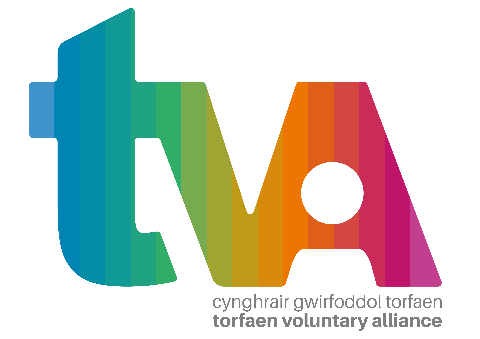 [Model Volunteer Agreement][Template]SIGNED (Volunteer)[INSERT SIGNATURE/DIGITAL SIGNATURE]DATE00/00/0000SIGNED (on behalf of the organisation)[INSERT SIGNATURE/DIGITAL SIGNATURE]DATE00/00/0000